NOVE KNJIGE U ŠKOLSKOJ KNJIŽNICI – SVIBANJ, 2017.NASTAVNIČKI FOND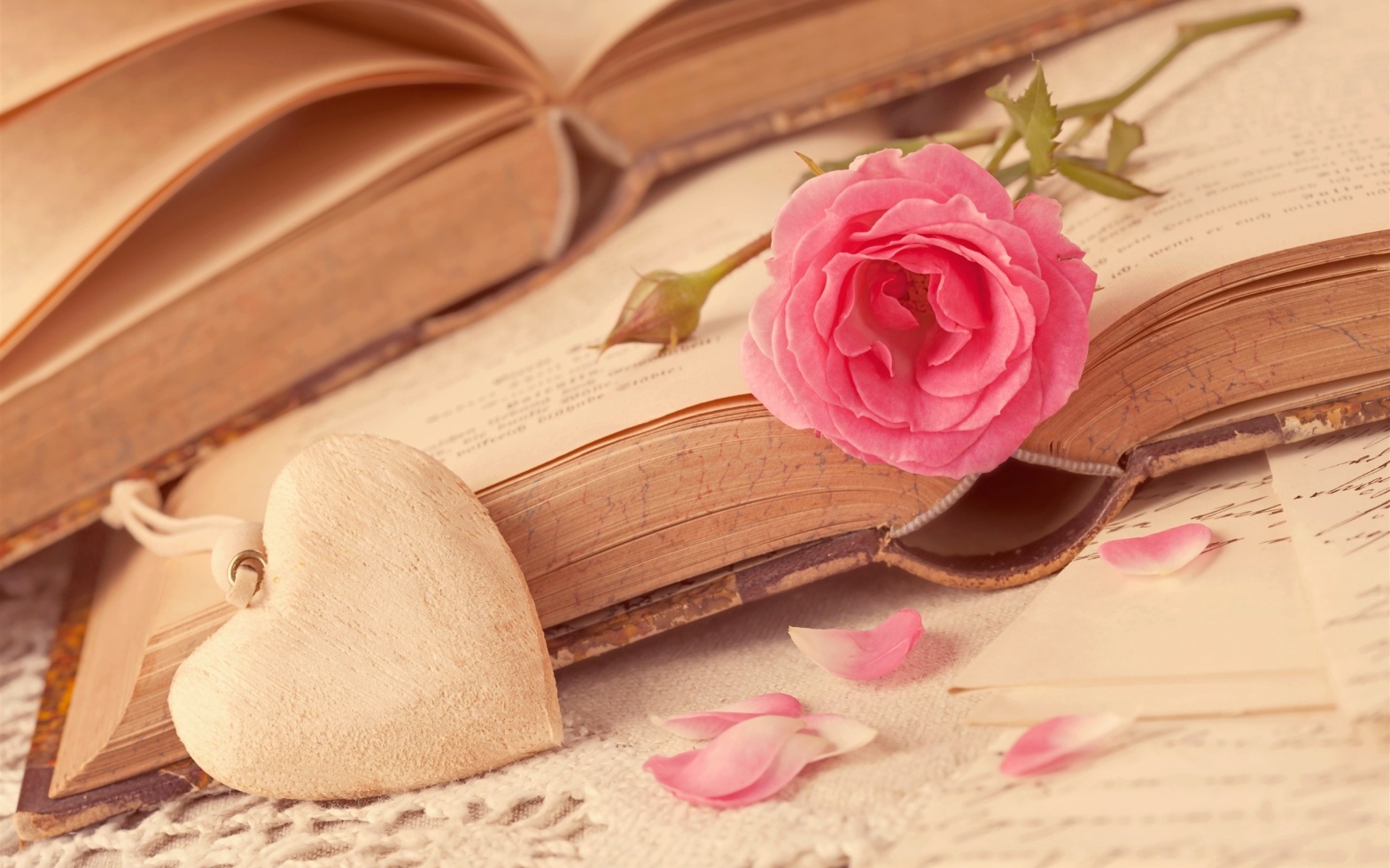 Čupić, Anita: Opisno ocjenjivanje : primjeri iz prakse za 1. razred. Zagreb : Školska knjiga, 2016.Primjeri iz prakse se odnose na obrazovna postignuća za svaki predmet pojedinačno (hrvatski jezik, matematika, priroda i društvo, glazbena kultura, likovna kultura i tjelesna i zdravstvena kultura). Priručnik je namijenjen učiteljima 1. razreda.Čupić, Anita: Opisno ocjenjivanje : primjeri iz prakse za 2. razred. Zagreb : Školska knjiga, 2016.Primjeri iz prakse se odnose na obrazovna postignuća za svaki predmet pojedinačno (hrvatski jezik, matematika, priroda i društvo, likovna kultura, glazbena kultura, tjelesna i zdravstvena kultura). Priručnik je namijenjen učiteljima 2. razreda.Čupić, Anita: Opisno ocjenjivanje : primjeri iz prakse za 3. razred. Zagreb : Školska knjiga, 2016.Primjeri iz prakse se odnose na obrazovna postignuća za svaki predmet pojedinačno (hrvatski jezik, matematika, priroda i društvo, likovna kultura, glazbena kultura, tjelesna i zdravstvena kultura). Priručnik je namijenjen učiteljima 3. razreda.Šrajer-Knežević, Zlatana: Opisno ocjenjivanje : primjeri iz prakse za 4. razred. Zagreb : Školska knjiga, 2016.Primjeri iz prakse se odnose na obrazovna postignuća za svaki predmet pojedinačno (hrvatski jezik, matematika, priroda i društvo, likovna kultura, glazbena kultura, tjelesna i zdravstvena kultura). Priručnik je namijenjen učiteljima 4. razreda.Puškarić, Franca: Priručnik za pomoćnike u nastavi. Zagreb : Grad Zagreb, 2017.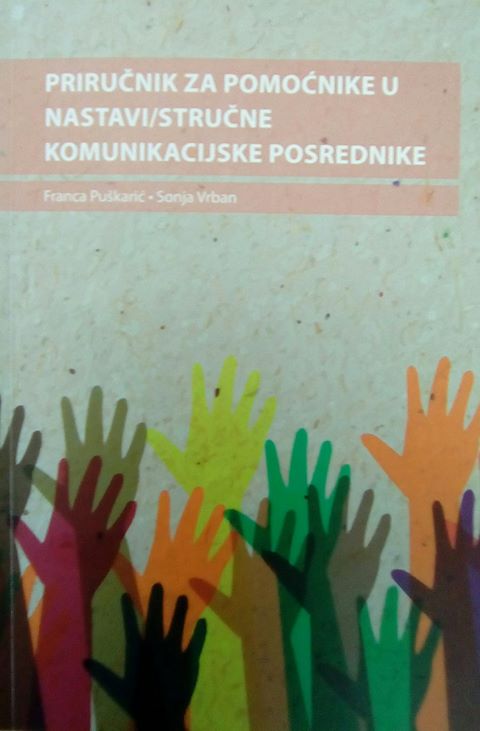 Priručnik je namijenjen onima koji su odlučili završiti dodatno osposobljavanje za zvanje pomoćnika/pomoćnice u nastavi te će svojim znanjima i sposobnostima biti podrška inkluzivnom školovanju učenika s teškoćama u razvoju. Nastavni plan i program za osposobljavanje pomoćnika u nastavi bio je polazna točka za izradu priručnika. Hrvatski školski susreti Lidrano '97. Gradski susret. (1997, Zagreb)  Hrvatski školski susreti. Lidrano '99. gradski susret (1999; Zagreb)  Hrvatski školski susreti Lidrano 2000. Gradski susreti (2000, Zagreb)    Hrvatski školski susreti Lidrano 2001. Gradski susret (2001, Zagreb)    Hrvatski  školski susreti Lidrano 2004. Gradski susreti (2004, Zagreb)Hrvatski školski susreti. Gradski susret (2007, Zagreb)   Hrvatski  školski susreti. Županijska smotra (2016, Zagreb)  Hrvatski školski susreti Lidrano ´94. Gradski susret (1994; Zagreb)Hrvatski  školski susreti. Lidrano 2014. Državni susret (2014; Primošten)Hrvatski  školski susreti Lidrano 2012. Državni susret (2012; Šibenik)Hrvatski školski susreti. Lidrano 2007. Državni susret (2007; Novigrad)Hrvatski školski susreti. Lidrano 2008. Državni susret (2008, Dubrovnik) Hrvatski školski susreti. Lidrano 2010. Državni susret (2010; Šibenik)